Скидки в жилой районе «Большое Домодедово» от 2 до 6%15.05.2015г. - Компания MR Group сообщает о специальных скидках в жилом районе «Большое Домодедово», который находится в 22 км от МКАД по скоростной трассе М4 «Дон». При 100% оплате или ипотеке покупатели могут получить скидку в 2%, 4% или 6% на квартиры и студии в корпусах комплекса до 31 мая 2015 года.«Большое Домодедово» - это проект комплексного освоения территории, с развитой социальной инфраструктурой, возводимый на юге Подмосковья. В жилом районе «Большое Домодедово» возводятся многоэтажные дома переменной этажности - от 9 до 17 этажей. Здесь представлены как компактные квартиры - студии площадью от 24 кв. м, так и двух-, трехкомнатные – до 94 кв. м, и стоимостью от 1,5 млн рублей. Квартиры реализуются полностью готовыми или подготовленными под чистовую отделку. Официальные риэлторы проекта – компании «Миэль-Новостройки», «Метриум Групп», Est-a-Tet.При 100% оплате или ипотеке покупателям предоставляются следующие скидки: 2% на 2-3-комнатные квартиры в корпусах 8а, 9-11, 20; скидка в 4% на студии в к. 28-31, 36, 37, 42, 43; скидка в 6% на 1-3-комнатные квартиры в к. 28-31, 36, 37, 42, 43. Кроме того, в комплексе действует беспроцентная рассрочка.Проект «Большое Домодедово» реализуется MR Group в рамках партнерского соглашения с компанией Coalco. На условиях fee-девелопмента MR Group осуществляет полный комплекс услуг - разработку концепции, маркетинг, управление проектированием и строительством, получение разрешительной документации, сдачу в эксплуатацию и коммерческую реализацию.О компании MR GroupКомпания MR Group успешно работает на российском рынке с 2003 года и является одним из лидеров в девелопменте жилой и коммерческой недвижимости. Портфель компании – это 20 объектов общей площадью 4,7 миллионов кв. м. в Москве, Московской области и Сочи. В настоящее время в стадии реализации в Москве находятся бизнес-центр  «Danilov Plaza», многофункциональные комплексы «Савеловский Сити», «Водный» и «Фили Град», а так же жилой микрорайон «Эко Видное» в Подмосковье. Накопленный профессиональный опыт позволяет MR Group оказывать полный спектр услуг: от подбора площадки под объект недвижимости, получения разрешительной документации до проектирования, осуществления строительства и дальнейшей эксплуатации. Более подробную информацию о MR Group можно получить на www.mr-group.ruО компании CoalcoCoalco – ведущий российский девелопер, приоритетным направлением деятельности которого является управление проектами в области жилой, коммерческой и промышленной недвижимости, земельных активов, реализация проектов комплексного освоения территорий в Москве и Московской области.За 20 лет успешной деятельности компания внесла вклад в формирование архитектурного облика современных мегаполисов, привлекая звезд архитектуры мирового уровня к участию в своих проектах. Уникальные объекты Coalco неоднократно отмечены ведущими профессиональными премиями в области недвижимости: бизнес-центры класса «А» «Белая Площадь» и «Белые Сады» (г. Москва), промышленно-логистический парк «Южные Врата», ТРЦ «Хан-Шатыр» (г. Астана), апартаменты класса «премиум» в США – Elements (Нью-Йорк), Canco Lofts (Нью Джерси), Villa Magna (Майами), комплекс зданий Университета Нью-Йорка.Дополнительная информация MR GroupАлександр ПолосковPR-менеджер +7 (926) 901-25-20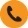 poloskov_a@mr-group.ru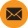 